Plán činnosti DUBEN 2024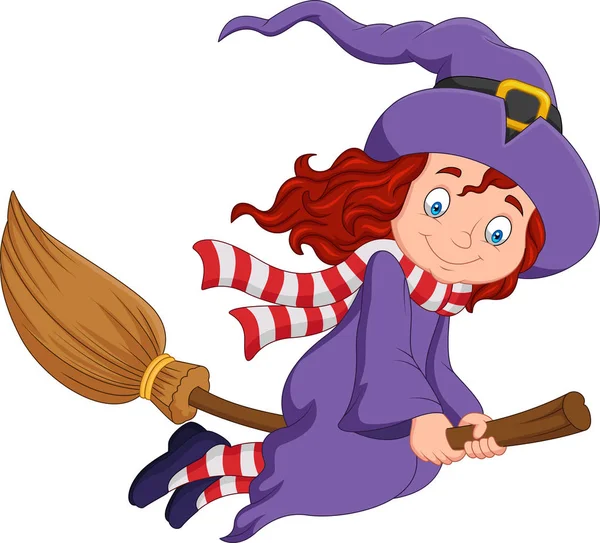 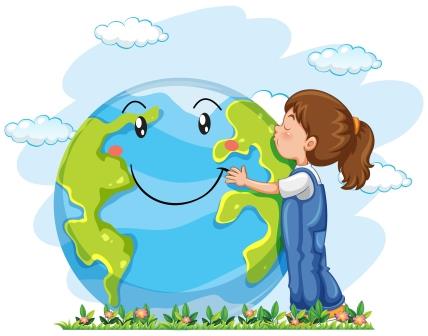 MŠ Dittersdorfova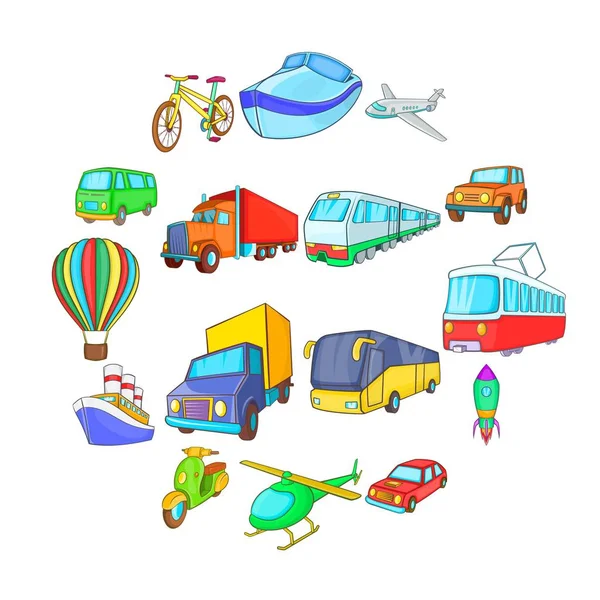 TÉMA: „CESTA NA OSTROV POKLADŮ“DatumČasMístoObsahPartnerVstupnéZodp.Úterý 9.4.14:00-17:00ZŠZápis do 1. třídyRodiče a dětiZŠÚterý 16.4.9:00Dopravní hřiště Božena NěmcováSoutěže na dopravním hřištiPředškolní dětiPg. pracovniceStředa 17.4.9:00Dopravní hřiště Božena NěmcováDopravní hřištěDěti od Broučků a SovičekPg. PracovniceBěhem měsíceDopoledneHřiště Průchodní/ MŠ JiráskovaZávody na odrážedlechMotýlciPg. pracovniceBěhem měsíceDopoledneFocení na tabloPředškolní dětiG. FukalováBěhem měsíceDopoledneEliščin dvorek farma DětřichovVýlet za zvířátkyDětikrmení pro zvířátkaPg. pracovniceBěhem měsíceDopoledneMěstská policieNávštěva Městské policieDětiPg. pracovnicePátek 19.4.MŠInkasní platba dubenRodičeL. PecinováPondělí 22.4.10:00KapleVýchovný koncertPředškolní dětiPg. pracovniceÚterý 23.4.DopoledneProstory MŠDen ZeměDětiI. HladkáBěhem měsíceDopoledneProcházkou na kopecPutování se skřítkem JesánkemDětiPg. pracovnice